Kent Archaeological Field School Courses: 2024Booking FormI enclose a cheque payable to the KAFS for £……  or pay online with the KAFS donate buttonField Walking and Map Analysis 2024 – To be AdvisedField work at its most basic involves walking across the landscape recording features seen on the ground. On this weekend course we are concerned with recognising and recording artefacts found within the plough soil. These include flint tools, Roman building material, pottery, glass and metal artefacts. One of the uses of field walking is to build up a database for large‐scale regional archaeological surveys. We will consider the importance of regressive map analysis as part of this procedure. The course will cover:Strategies and procedures,Standard and non‐standard line walking, grid walking,Pottery distribution, identifying pottery and building ceramics.We will be in the field in the afternoons so suitable clothing will be necessary.Cost £20 if membership is taken out at the time of booking. For non‐members the cost will be £25.Wye Roman Villa and Water mill Excavations and Training Course -Sat 8thFriday 14th JulyArchaeological excavation on the site of a recently discovered Roman Villa and water mill at Wye in Kent (see main article). On this ten day investigation we shall look at the ways in which archaeological sites are discovered and excavated and how different types of finds are studied to reveal the lives of former peoples. Subjects discussed will include aerial photography, regressive map analysis, HER data, and artefact identification. Within this investigation there is a five day course TBA which will be especially useful for those new to archaeology, as well as those considering studying the subject further. After tea break we will participate in an archaeological investigation on a Roman building under expert tuition. Expert diggers are not required to participate in the tool box talks.Training Week for Students on a Roman Water Mill at Wye in Kent It is essential that anyone thinking of digging on an archaeological site is trained in the procedures used in professional archaeology. Dr Paul Wilkinson, author of the bestselling "Archaeology" book and Director of the dig, will spend five days explaining to participants the methods used in modern archaeology. A typical training day will be classroom theory in the morning (at the Field School) followed by excavation at the Roman Water Mill at Wye.Topics taught each day are:Monday. Why dig?Tuesday: Excavation Techniques.Wednesday: Site Survey.Thursday: Archaeological Recording.Friday: Small Finds.Saturday and Sunday (free) digging with the team.A free PDF copy of "Archaeology" 4th Edition will be given to participants. Cost for the course is £100 if membership is taken out at the time of booking plus a Certificate of Attendance.Investigation of Roman buildings at Snagbrook Farm, Hollingbourne in Kent (Dates TBA)An opportunity to participate in excavating and recording Roman features in the landscape from this new site first identified by the Lenham Archaeological Society which may include a Roman villa, aisled barn and watermill and recent investigations by the KAFS have identified Roman building remain in the vicinity of the stream.Investigation of Roman buildings at Snagbrook Farm, Hollingbourne in Kent and Training Course (Dates TBA)Archaeological excavation on the site of multiple buildings at Snagbrook Farm. On this investigation we shall look at the ways in which archaeological sites are discovered and excavated and how different types of finds are studied to reveal the lives of former peoples. Subjects discussed will include aerial photography, regressive map analysis, HER data, and artefact identification. Within this investigation there is a five day course (dates) TBA which will be especially useful for those new to archaeology, as well as those considering studying the subject further. After tea break, we will participate in an archaeological investigation on a Roman building under expert tuition. Expert diggers are not required to participate in the tool box talks.Training Week for Students is essential that anyone thinking of digging on an archaeological site is trained in the procedures used in professional archaeology. Dr Paul Wilkinson, author of the bestselling "Archaeology" book and Director of the dig, will spend five days explaining to participants the methods used in modern archaeology. A typical training day will be classroom theory in the morning (at the Field School) followed by excavation at SnagbrookTopics taught each day are:Monday. Why dig?Tuesday: Excavation Techniques.Wednesday: Site Survey.Thursday: Archaeological Recording.Friday: Small Finds.Saturday and Sunday (free) digging with the team.A free PDF copy of "Archaeology" 4th Edition will be given to participants. Cost for the course is £100 if membership is taken out at the time of booking plus a Certificate of Attendance.The Kent Archaeological Field School.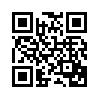 The Office, School Farm Oast,Graveney Road, Faversham, Kent ME13 8UPTel: 01795 532548 or mobile: 07885700112 Email: info@kafs.co.uk Director Dr Paul Wilkinson MCIfA-Courses 2024DateFeeField Walking and Map AnalysisTo be advised£20 if membership istaken out, Non-members £25Excavation of the World Heritage Site of aTo be advised£50 a week with freeRoman Palace at Oplontis near Pomeii in Italymembership. Does notinclude travel oraccomodationInvestigation of Roman buildings at SnagbrookTo be advisedMembers free Non-Farm, Hollingbourne in Kentmembers £15 a dayTraining week for students at the investigation of Roman buildings at SnagbrookFarm, Hollingbourne in KentTo be advised £100 a week (Mondayto Friday) with freemembership. Does notinclude travel oraccommodation